№ 2.15-02/160721-7  от 16.07.2021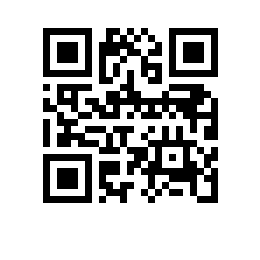 Об утверждении состава аттестационной комиссии и секретаря аттестационной комиссии на 2021/2022 учебный год для образовательной программы «Системы управления и обработки информации в инженерии» МИЭМ НИУ ВШЭПРИКАЗЫВАЮ:Утвердить аттестационную комиссию и секретаря аттестационной комиссии для образовательной программы «Системы управления и обработки информации в инженерии», направления подготовки 01.04.04 «Прикладная математика», МИЭМ НИУ ВШЭ, очной формы обучения в следующем составе:Председатель - к.т.н., доцент, Сластников С.А.,Члены комиссии:Буровский Е.А.    - PhD, доцент Андрианова О.Г.,- к.ф.-м.н., доцент Секретарь –  Обходова Т.В., ведущий инженер. И.о.директора, научный руководитель МИЭМ НИУ ВШЭ					Е.А.Крук